10.KHAN SINAVI KATILIM FORMU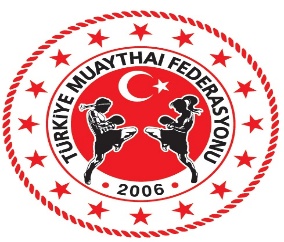                Spor yapmam için sağlık sorunum olmadığını,Federasyonların Ceza talimatına göre Ceza ve Disiplin Kurullarınca hakkımda altı aydan fazla veya son üç yıl içerisinde toplam bir yıl,yarışmalardan men veya hak mahrumiyeti cezası almadığımı, Talimata uygun olmayan herhangi bir durumun olması halinde hiçbir hak talep etmeyeceğimi beyan ederim.               Adı-Soyadı               Tarih-İmzaKurs Eğitim Yöneticisi								                Komisyon BaşkanıSINAV KOMİSYON ÜYELERİ                    ÜYE                                                                        ÜYE                                                                ÜYEResmi Web Sitesi: www.muaythai.gov.tr / E-mail: turkiyemuaythaifed@muaythai.gov.tr  - www.sicilmuaythai.com / E-mail : sube@muaythai.gov.trADRES: Anıttepe Mahallesi Gençlik Cd.No:5/5 Çankaya/ANKARA  TEL: 0(312) 311 26 83- FAKS: 0(312) 311 2684  KURSUN ADI                        :  MUAYTHAİ 10.KHAN SINAVIKURSUN TARİHİ                         :   …./…./  20….KURSUN DÜZENLENDİĞİ İL    : KURSİYERİNADI - SOYADIKURSİYERİNFEDERASYON SİCİL NOKURSİYERİNİLİKURSİYERİNT.C. KİMLİK NOKURSİYERİNDOĞUM YERİ VE TARİHİKURSİYERİNBABA ADIKURSİYERİNANA ADIKURSİYERİNEN SON MEZUN OLDUĞU OKUL VE  TARİHİKURSİYERİNMESLEĞİKURSİYERİNKHAN DERECESİKURSİYERİNEV ADRESİ                                                                               TELEFONKURSİYERİNEV ADRESİ                                                                               TELEFONGSMKURSİYERİNE-MAİLKURSİYERİNİŞ ADRESİTELEFONKURSİYERİNİŞ ADRESİTELEFONFAKSMuaythai Katılım FormuMuaythai 9.Khan Sistem GörüntüsüKursa Katılacaklardan:Federasyonumuzun  Garanti Bankası Ankara / Anafartalar Caddesi Şubesi 711 – 629 90 44 Hesabına 10.Khan için 1.000 TL Yatırıldığına Dair Dekont ( Açıklama Bölümüne  “Muaythai  10.Khan Ücreti” olarak yazdırılacaktır )